Data	___/___/______RICHIESTA DI RIMBORSO DI PICCOLE SPESE Data		…………...…………...…………...…………...…………...…………………………………………………..Ditta		…………...…………...…………...…………...…………...…………...……………………………………..Fattura/Scontrino n.		…………...…………...…………...…………...…………...…………...……………………………………..Descrizione acquisto	…………...…………...…………...…………...…………...…………………………………………………..		…………...…………...…………...…………...…………...…………………………………………………..		…………...…………...…………...…………...…………...…………………………………………………..Importo € …………...……………………….Firma	………………………………………….				___________________________	(nome e cognome in stampatello)Si dichiara che la spesa è congruente ed è pertinente al progetto/macro attività: Fondi personali dottorato di ricercaSi autorizza la liquidazione:		Il Coordinatore del Corso di Dottorato	..................................................- Riservato all'amministrazione -COGE N°	....................................COAN N°.......................... del ___/___/___Ordinativo N° ……………… del  ___/___/____La Direttrice ....................................................Il sottoscritto …………...…………………………….. in data ……..………………………. dichiara di ricevere € ………….…………………….. quale rimborso della spesa di cui sopra.Firma   ………………………………………….CENTRO DI ATENEO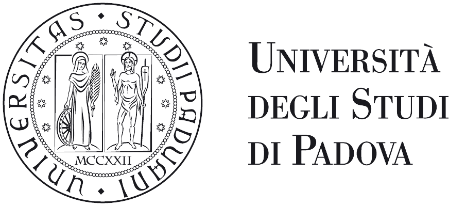 PADOVA NEUROSCIENCE CENTERDirettriceProf.ssa Alessandra BertoldoANNOConto